Communiqué de presse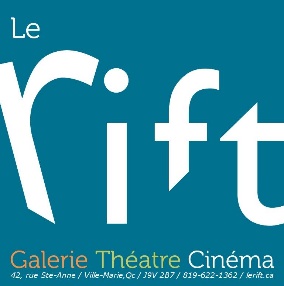 Pour diffusion immédiateLancement officiel du nouveau site internet du Rift. Ville-Marie, 8 avril 2019 – Afin que le site internet soit plus simple et efficace pour les utilisateurs, le Rift à fait une refonte de son site web !Après avoir analysé 3 entreprises en programmation web et communication-marketing, l’équipe du Rift a décidé de faire confiance à Lebleu communication située à Rouyn-Noranda. Dans un processus qui a duré environ 6 mois et après avoir analysé les besoins du Rift afin d’optimiser son offre de service, l’équipe du Rift a décidé de se concentrer sur une plateforme qui met en valeur ses trois sphères d’activités, soit les arts visuels, les arts de la scène et le cinéma.Les internautes pourront avoir toutes l’information souhaitées en quelques clics seulement, que ce soit l’horaire d’un film, d’un spectacle, l’inscription à un cours d’art, des photos de nos activités, etc. L’adresse électronique du Rift demeure la même soit lerift.ca.  « L’équipe du Rift et Lebleu ont vraiment fait un beau travail, un site conviviale, efficace et beau.» explique Amélie Cordeau, directrice générale du Rift. Nous sommes heureux et fiers de ce vent de changement en vous présentant le nouveau site internet dynamique et épuré du Rift qui sera en ligne mardi 9 avril. Venez nous visiter !  -30-Source : Lysandre Rivard 	                                          	 Coordonnatrice des communications           	 819 622-1362 poste 1000                           